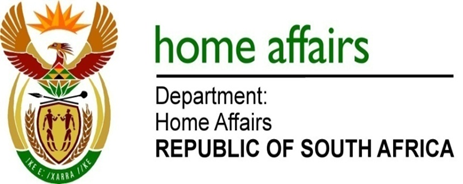 NATIONAL ASSEMBLYQUESTION FOR WRITTEN REPLYQUESTION NO. 1652DATE OF PUBLICATION: FRIDAY, 25 MAY 2018 INTERNAL QUESTION PAPER 18 OF 20181652.	Mr D J Stubbe (DA) to ask the Minister of Home Affairs:(a) 	What number of cases relating to the Prevention and Combating of Corrupt Activities Act, Act 12 of 2004, as amended, have been referred to the (i) SA Police Service (SAPS) and (ii) Directorate for Priority Crime Investigation (DPCI) by (aa) his department and (bb) each entity reporting to him for further investigation since the Act was assented to and (b) 	what number of the specified cases have (i) been investigated by SAPS and DPCI, (ii) been followed up by the respective accounting officers and (iii) resulted in a conviction in each specified financial year since 2004?									NW1802EREPLY: The Question was referred to the Department and entities which responded as follows:(aa) Department of Home Affairs286 cases were submitted  to (i) SA Police Service (SAPS) and (ii) Directorate for Priority Crime Investigation DPCI) (b)(i-ii)	286 cases of fraud and corruption were investigated and arrests were effected. The number of arrests are as follows:(b)(iii)	The Department does not readily have the number of convictions.(bb) Electoral Commission No cases were referred in terms of the Prevention and Combating of Corrupt Activities Act, Act 12 of 2004, as amended to:The SAPS, and Directorate for Priority Crime Investigation (DPCI)(i-iii) Not applicable (bb) Government Printing Works(i) 	Two were referred to the SAPS – Case numbers (CAS 1201/09/2011) and CAS 688/11/2016)0(i)	Two(ii) 	TwoOne20092010201120122013201420152016201740 arrestsNo stats available9 arrests4 arrests19 arrests6 arrests54 arrests125 arrests29 arrests